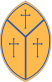 Cookridge Holy TrinityChurch of England (A) Primary SchoolComputing Summer Challenge 2020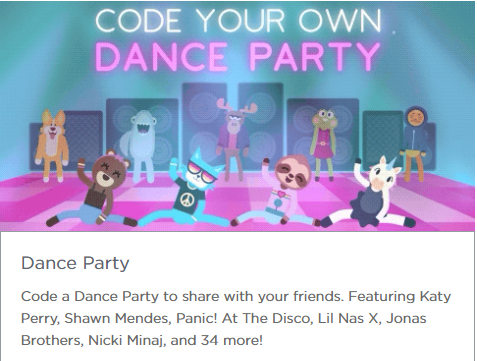 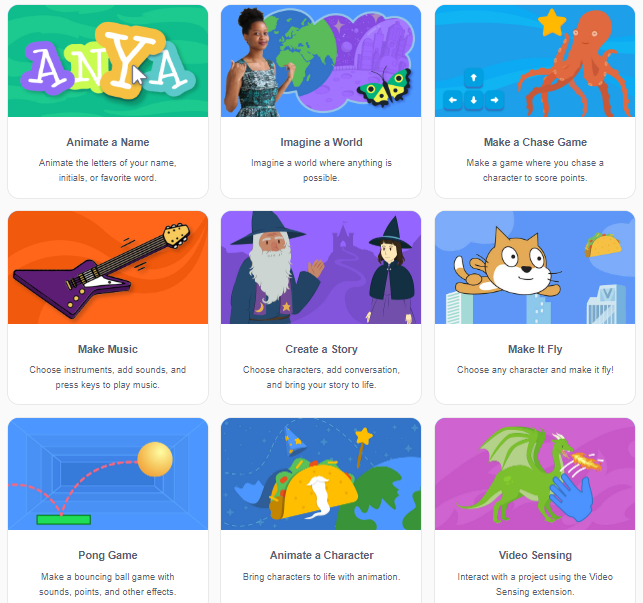 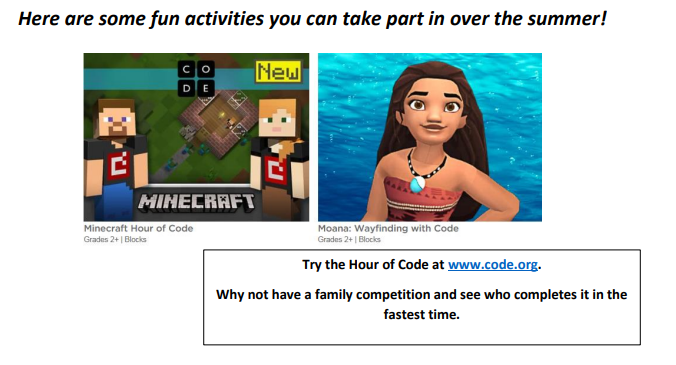 